Мөслим муниципаль районы» муниципаль берәмлегенең балаларга өстәмә белем бирү оешмаларының туристлык, туган якны өйрәнү, экология-биология, хәрби-патриотик, социаль-педагогик, социаль-икътисадый, табигый-фәнни, техник, культурология юнәлешеләрендәге һәм балаларга өстәмә белем бирү буенча күп профильле мәгариф оешмаларының  2019 елга норматив чыгымнарын раслау турында  нигезләмәсе«Мәгариф турында» 2012 елның 29 декабрендәге 273-ФЗ номерлы Россия Федерациясе Законының 99 маддәсе, «Россия Федерациясенең “Җирле үзидарә оештыруның гомуми принциплары турында»гы 2003 елның 6 октябрендәге 131-ФЗ номерлы Федераль законның 15 маддәсе 1 өлешенең 11 пункты, Татарстан Республикасы Министрлар Кабинетының «Балаларга туристлык, туган якны өйрәнү, экология-биология, хәрби-патриотик, социаль-педагогик, социаль-икътисадый, табигый-фәнни, техник, культурология юнәлешеләрендәге һәм Татарстан Республикасы балаларга өстәмә белем бирү буенча күп профильле мәгариф оешмаларының норматив чыгымнарын раслау турында нигезләмәсе“ һәм Мөслим муниципаль районы муниципаль берәмлеге Башкарма комитетының Уставы нигезендә карар бирә:1. 2019 елга расларга:"Мөслим муниципаль районы» муниципаль берәмлегенең балаларга өстәмә белем бирү оешмаларында туристлык,  туган якны өйрәнү, экология-биология, хәрби-патриотик, социаль-педагогик, социаль-икътисадый, табигый-фәнни, техник, культурология юнәлешләрендә  һәм күп профильле балаларга өстәмә белем бирү  оешмаларында программаларны  тормышка ашыру буенча  норматив чыгымнарны:балаларга өстәмә белем бирү оешмаларында туристлык,  туган якны өйрәнү, экология-биология, хәрби-патриотик, социаль-педагогик, социаль-икътисадый, табигый-фәнни, техник, культурология юнәлешләрендә  һәм күп профильле балаларга өстәмә белем бирү  оешмаларында программаларны тормышка ашыруда  норматив чыгымнар буенча төзәтү коэффициенты 0,5 күләмендә.2. "Мөслим муниципаль районы» муниципаль берәмлегенең финанс-бюджет палатасына тәэмин итәргә:әлеге карарның 1 пунктында расланганча, балаларга өстәмә белем бирү оешмаларының норматив чыгымнары нигезендә балаларга өстәмә белем бирү оешмаларын финанслау;әлеге карарның 1 пунктында расланганча,  балаларга өстәмә белем бирү оешмаларының норматив чыгымнарын хезмәт законнарында һәм башка норматив хокукый актларда билгеләнгән тәртиптә яңадан карау һәм бер үк вакытта өстәмә белем бирү оешмалары хезмәткәрләренең хезмәт хакын индексацияләүне. 3. Әлеге карар рәсми басылып чыккан көненнән үз көченә керә һәм 2019 елның 1 гыйнварыннан барлыкка килгән хокук мөнәсәбәтләренә кагыла.4. Әлеге карарның үтәлешен контрольдә тотуны ТР Мөслим муниципаль районы «Мәгариф идарәсе» муниципаль казна учреждениесе начальнигы Р. Т. Демидов йөкләргәБашкарма комитет җитәкчесевазыйфасын вакытлыча башкаручы                                           Әхмәтов И. Х.ИСПОЛНИТЕЛЬНЫЙ КОМИТЕТ МУСЛЮМОВСКОГО МУНИЦИПАЛЬНОГО РАЙОНАРЕСПУБЛИКИ ТАТАРСТАН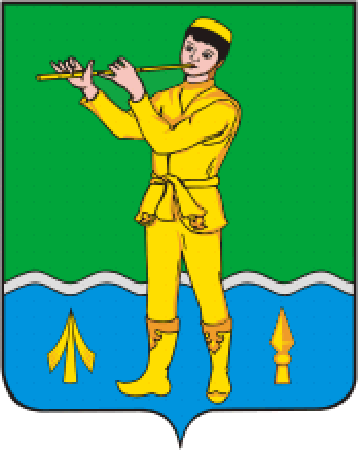 ТАТАРСТАН РЕСПУБЛИКАСЫМӨСЛИМ МУНИЦИПАЛЬ РАЙОНЫ БАШКАРМА КОМИТЕТЫПОСТАНОВЛЕНИЕКАРАР12.12.2018 г.с. Муслюмово№_700______